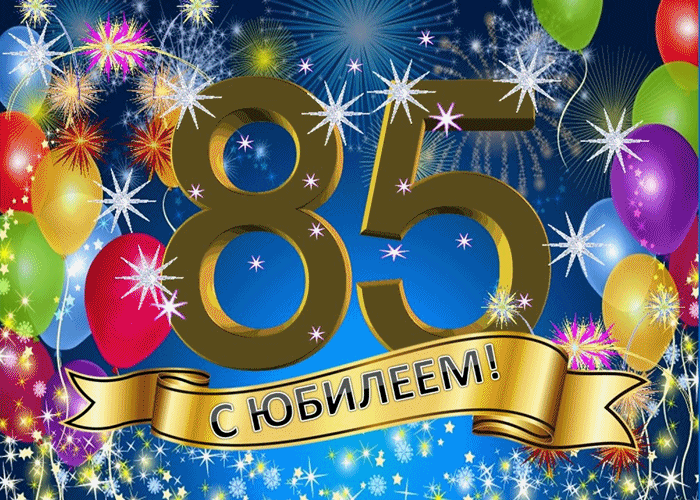 Родная школа нашаСправляет юбилей.Торжественная датаДля всех учителей.И школу поздравляютЕё ученики.Все вместе вспоминаютМинувшие деньки:Осколками снаряднымиЕё секла война.И украшала флагамиПобедная весна…Макает первоклашкаВ чернильницу перо,И слово «промокашка»Из памяти всплыло…Вот в классах гомон детский,Учёба впереди,И галстук пионерскийАлеет на груди…Ты, школа, очень многимОткрыла двери в жизнь,Различные дороги
Пред ними разложив.Спасибо тебе, школаЖиви, учи детей,Будь строгой и весёлойЦвети и молодей!                        (Гусева Ольга, 8а класс)Родная школа нашаСправляет юбилей.Торжественная датаДля всех учителей.И школу поздравляютЕё ученики.Все вместе вспоминаютМинувшие деньки:Осколками снаряднымиЕё секла война.И украшала флагамиПобедная весна…Макает первоклашкаВ чернильницу перо,И слово «промокашка»Из памяти всплыло…Вот в классах гомон детский,Учёба впереди,И галстук пионерскийАлеет на груди…Ты, школа, очень многимОткрыла двери в жизнь,Различные дороги
Пред ними разложив.Спасибо тебе, школаЖиви, учи детей,Будь строгой и весёлойЦвети и молодей!                        (Гусева Ольга, 8а класс)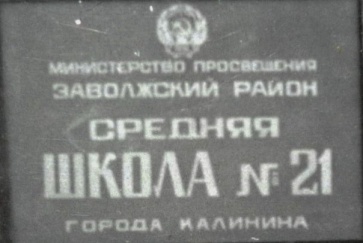    Листая страницы истории школы…Известно, что на том месте, где находится наша школа, стояли два маленьких здания. До 1922 года школа размещалась рядом в небольших домиках №34, 36, 38,40. Здесь занимались   учащиеся начальных классов. Школа называлась Единой Трудовой Школой I ступени.     После 1922 года  количество учащихся увеличилось, открыли 5-й класс, поэтому несколько классов стали заниматься в старинном доме Вагонного завода, расположенного по другую сторону Ленинградского шоссе. Рядом были лес и болото, которое весной и осенью изрядно разливалось, поэтому ученикам и учителям приходилось босиком добираться до школы. В те годы по всей стране открывались школы – семилетки и наша школа стала Фабрично-заводской семилеткой, её шефом стал коллектив Вагонного завода. Теперь она размещалась в деревянном двухэтажном здании. Это здание сгорело во время ВОВ, от школы осталась одна мастерская.     В 1934 году по инициативе партийной организации Вагонного завода был составлен проект строительства нового кирпичного здания школы. Здание школы было построено скоростными методами за 54 рабочих дня. Оборудовали школу учебными пособиями и мебелью за счет завода.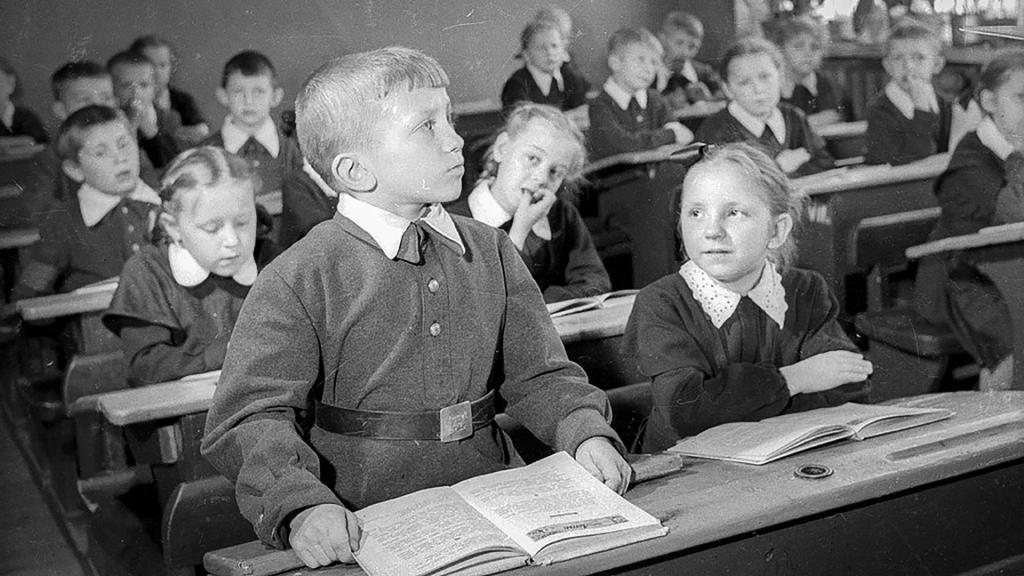     1 сентября 1935 года в новой школе начался первый урок. Для поступления в школу необходимо было сдавать экзамены, так как она называлась Образцовой Средней Школой. Многие мальчики и девочки мечтали в ней учиться. С 1935 по 1943 год она была школой совместного обучения мальчиков и девочек.С 1943 года по 1955 год она называлась средней Мужской Школой под №21.С 1955 года снова становится  школой совместного обучения мальчиков и девочек.С 1959 года обучение в школе велось до восьмого класса и только через семь лет учащиеся вновь могли получать полное среднее образование.С 2005 году наша школа – Муниципальное общеобразовательное учреждение «Средняя общеобразовательная школа №21»В юбилейном 2020-2021 уч.году в школе обучаются  1151человека.Первый педагогический состав школы:С 2009 года Дошкольное отделение МОУ СОШ № 21 осуществляет воспитательно-образовательную деятельность в рамках дошкольного образования .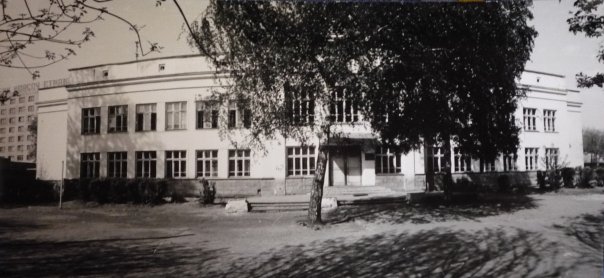 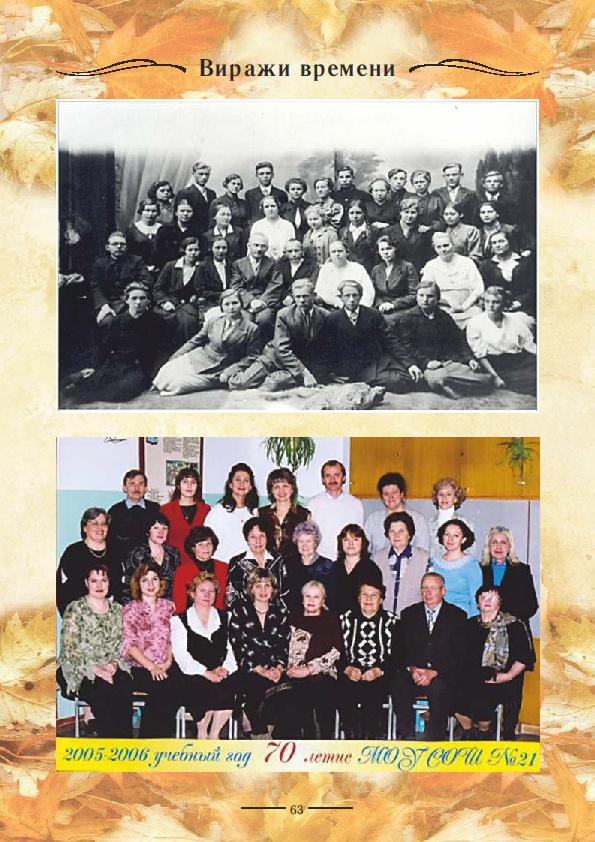 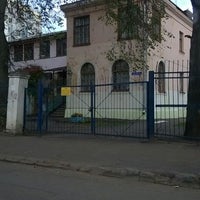 Интервью на тему.Накануне Юбилея любимой школы мы решили взять интервью у двух педагогов с разным стажем работы: Семеновой Светланы Владимировны (учитель технологии) и Морозова Сергея Сергеевича (учитель истории и обществознания). Корреспондент: Добрый день, уважаемые педагоги. Расскажите, пожалуйста, нашим читателям как долго Вы работаете в МОУ СОШ №21?Светлана Владимировна: Я работаю в этой школе уже 27 лет.Сергей Сергеевич: В нашей школе я работаю третий месяц, а до этого учился в ней 4 года.Корреспондент: Как Вы стали учителем именно этой школы?Светлана Владимировна: Закончила ВУЗ и решила, что моё призвание – профессия учителя.Сергей Сергеевич: В школу меня пригласила моя бывшая учительница истории - Фомина Татьяна Витальевна.Корреспондент: Какие изменения произошли в школе с того момента, когда Вы впервые здесь оказались?Светлана Владимировна: Каждое новое поколение школьников отличается особыми чертами характера, умением работать с техническими новинками. Следствием этого стало появление  в современной школе электронного дневника (журнала), а о результатах экзаменов узнают по интернету. С годами изменилась форма сдачи экзаменов (в виде тестирования). Появилась система видеонаблюдения, электронная система пропуска  в школу и многое другое. Лучше это или хуже каждый решает сам.Сергей Сергеевич: Во-первых, изменился внешний вид школы, отремонтировали столовую, изменилась входная группа. Появилось много новых молодых учителей, изменилось к лучшему материально-техническое обеспечение классов.Корреспондент: Какой предмет, изучаемый в школе, Вы считаете самым важным?Светлана Владимировна: Каждый предмет важен по-своему.Сергей Сергеевич: Сложно выбрать какой-либо один предмет. Но все же я считаю, что это русский язык и литература. Всё-таки умение выражать свои мысли правильно и знакомство с культурным наследием страны лежит в основе всего дальнейшего обучения в течение всей жизни.Корреспондент: Какие эмоции Вы испытываете, когда входите в класс к ученикам?Светлана Владимировна: Работа учителя в классе сходна с работой артиста перед залом ( в плане переключения эмоций). Если учитель в хорошем настроении, он транслирует его детям. Поэтому в класс я всегда вхожу в отличном настроении и с хорошими эмоциями.Сергей Сергеевич: С каждым классом по-разному, в основном я стараюсь сосредоточиться на выполнении своих профессиональных обязанностей. Корреспондент: Какой бы Вы хотели увидеть школу в будущем?Светлана Владимировна: Школа – самый важный период в жизни человека, т.к. объединяет детство, отрочество, юность. Зачем ходят в школу? Для того, чтобы учиться разным предметам и жить в коллективе. Я думаю, школа в будущем должна быть не только технически модифицирована, но и стать комфортным местом для становления личности. Сергей Сергеевич: Учитывая нынешнею ситуацию в мире, хотелось бы поскорее преодолеть пандемию и увидеть школу снова без ограничений.Интервью на тему.Накануне Юбилея любимой школы мы решили взять интервью у двух педагогов с разным стажем работы: Семеновой Светланы Владимировны (учитель технологии) и Морозова Сергея Сергеевича (учитель истории и обществознания). Корреспондент: Добрый день, уважаемые педагоги. Расскажите, пожалуйста, нашим читателям как долго Вы работаете в МОУ СОШ №21?Светлана Владимировна: Я работаю в этой школе уже 27 лет.Сергей Сергеевич: В нашей школе я работаю третий месяц, а до этого учился в ней 4 года.Корреспондент: Как Вы стали учителем именно этой школы?Светлана Владимировна: Закончила ВУЗ и решила, что моё призвание – профессия учителя.Сергей Сергеевич: В школу меня пригласила моя бывшая учительница истории - Фомина Татьяна Витальевна.Корреспондент: Какие изменения произошли в школе с того момента, когда Вы впервые здесь оказались?Светлана Владимировна: Каждое новое поколение школьников отличается особыми чертами характера, умением работать с техническими новинками. Следствием этого стало появление  в современной школе электронного дневника (журнала), а о результатах экзаменов узнают по интернету. С годами изменилась форма сдачи экзаменов (в виде тестирования). Появилась система видеонаблюдения, электронная система пропуска  в школу и многое другое. Лучше это или хуже каждый решает сам.Сергей Сергеевич: Во-первых, изменился внешний вид школы, отремонтировали столовую, изменилась входная группа. Появилось много новых молодых учителей, изменилось к лучшему материально-техническое обеспечение классов.Корреспондент: Какой предмет, изучаемый в школе, Вы считаете самым важным?Светлана Владимировна: Каждый предмет важен по-своему.Сергей Сергеевич: Сложно выбрать какой-либо один предмет. Но все же я считаю, что это русский язык и литература. Всё-таки умение выражать свои мысли правильно и знакомство с культурным наследием страны лежит в основе всего дальнейшего обучения в течение всей жизни.Корреспондент: Какие эмоции Вы испытываете, когда входите в класс к ученикам?Светлана Владимировна: Работа учителя в классе сходна с работой артиста перед залом ( в плане переключения эмоций). Если учитель в хорошем настроении, он транслирует его детям. Поэтому в класс я всегда вхожу в отличном настроении и с хорошими эмоциями.Сергей Сергеевич: С каждым классом по-разному, в основном я стараюсь сосредоточиться на выполнении своих профессиональных обязанностей. Корреспондент: Какой бы Вы хотели увидеть школу в будущем?Светлана Владимировна: Школа – самый важный период в жизни человека, т.к. объединяет детство, отрочество, юность. Зачем ходят в школу? Для того, чтобы учиться разным предметам и жить в коллективе. Я думаю, школа в будущем должна быть не только технически модифицирована, но и стать комфортным местом для становления личности. Сергей Сергеевич: Учитывая нынешнею ситуацию в мире, хотелось бы поскорее преодолеть пандемию и увидеть школу снова без ограничений.О мамеМы хотим сказать «спасибо»В этот день конечно им – Самым добрым и красивымНашим мамам дорогим   Дел у них – с утра до ночи  Чтобы в доме был уют   Несмотря  на то, что очень   На работе устаютПостирать, зашить, погладить,Приготовить вкусный борщ,А ещё напечь оладийИ с уроками помочь      Надо нежной быть и сильной,        И  автомобиль водить,      Быть и умной и красивой,-      Вот как трудно мамой быть!Поздравления примитеИ ещё сказать хотим – Нас, пожалуйста простите,Если мы чуть-чуть грубим.       Мы вас очень-очень любим!        Сколько лет бы не прошло,       Вспоминать всегда мы будем       Вашу ласку и тепло…Мама спит, а я прикроюАккуратно в кухню дверьИ посуду перемою,Помогу немного ей. (Гусева Ольга, 8а класс)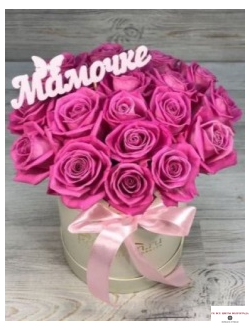 29 ноября 2020 года - День матери.     В России этот праздник стали отмечать сравнительно недавно.Как государственный праздник был установлен по Указу от 30.01.1998 года за № 120 Президента Российской Федерации Б.Н. Ельциным. Инициативу выразил Комитет Государственной Думы по делам женщин, семьи и молодежи. С этого момента День матери стал ежегодным праздником. 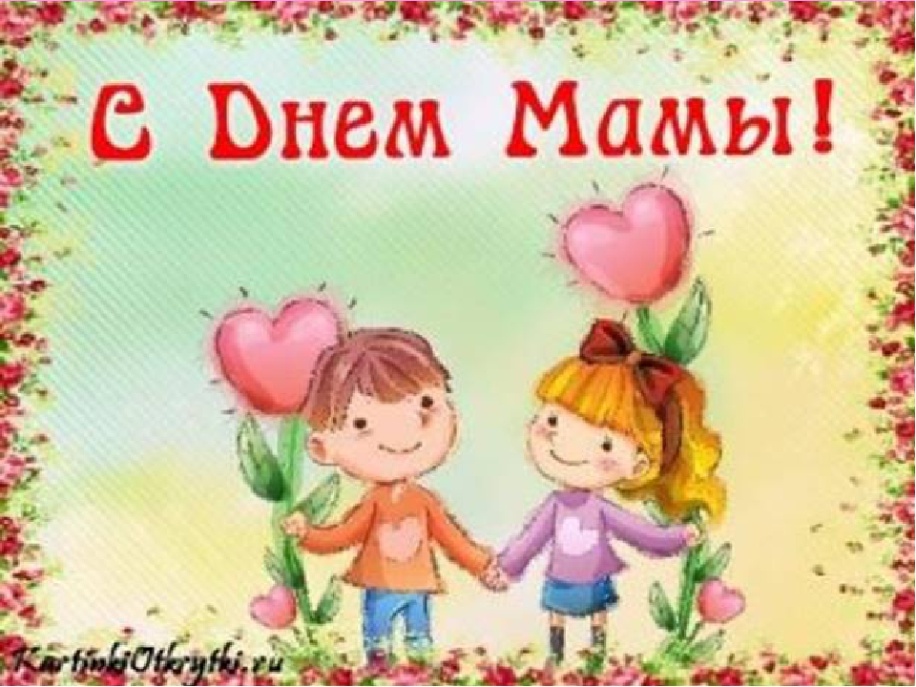     История праздника День матери в мировом масштабе, уходит далеко еще в древние времена. Древние греки праздновали этот праздник, отдавая дань уважения матери богов Гее. Римляне в марте поклонялись матери своих богов – Кибеле. Древние кельты в день чествования богини Бриджит отмечали день матери. В Великобритании с 17 по 19 века отмечали мамино воскресение. В те времена дети работали вдали от дома, отсылали деньги в семью. Один раз в году им разрешалось посетить отчий дом. И тогда они приносили своим мамам, бабушкам небольшие подарки – свежие яйца, букетики. В Соединенных Штатах история праздника День матери связана со смертью набожной женщины Мэри Джарвис. Для ее дочери эта смерть стала страшным ударом. Она вместе с единомышленниками направила в Сенат письма, в которых просила учредить официальный день матери. Для матерей всего мира их праздник, в какое бы время он не праздновался, имеет большое значение.     Мама для всех нас самый главный человек в жизни. Став матерью, женщина начинает переоценивать свою значимость в жизни, она становится нежнее, добрее. Мать дарит нам заботу и любовь, терпение и самопожертвование.Над выпуском работали: Гусева О. (8а), Казачкова С. (7в), Магомедова А. (7в),  Фомина Т.В. Гл. редактор: Старостенкова Ю.П.29 ноября 2020 года - День матери.     В России этот праздник стали отмечать сравнительно недавно.Как государственный праздник был установлен по Указу от 30.01.1998 года за № 120 Президента Российской Федерации Б.Н. Ельциным. Инициативу выразил Комитет Государственной Думы по делам женщин, семьи и молодежи. С этого момента День матери стал ежегодным праздником.     История праздника День матери в мировом масштабе, уходит далеко еще в древние времена. Древние греки праздновали этот праздник, отдавая дань уважения матери богов Гее. Римляне в марте поклонялись матери своих богов – Кибеле. Древние кельты в день чествования богини Бриджит отмечали день матери. В Великобритании с 17 по 19 века отмечали мамино воскресение. В те времена дети работали вдали от дома, отсылали деньги в семью. Один раз в году им разрешалось посетить отчий дом. И тогда они приносили своим мамам, бабушкам небольшие подарки – свежие яйца, букетики. В Соединенных Штатах история праздника День матери связана со смертью набожной женщины Мэри Джарвис. Для ее дочери эта смерть стала страшным ударом. Она вместе с единомышленниками направила в Сенат письма, в которых просила учредить официальный день матери. Для матерей всего мира их праздник, в какое бы время он не праздновался, имеет большое значение.     Мама для всех нас самый главный человек в жизни. Став матерью, женщина начинает переоценивать свою значимость в жизни, она становится нежнее, добрее. Мать дарит нам заботу и любовь, терпение и самопожертвование.Над выпуском работали: Гусева О. (8а), Казачкова С. (7в), Магомедова А. (7в),  Фомина Т.В. Гл. редактор: Старостенкова Ю.П.